Объект:, г. ТулаРемонт северного фасада здания спортзалаПодготовительные работы (демонтаж):- выполнение демонтажных работ по существующим наружным однопролетным металлическим лестницам;- выполнение демонтажных работ по существующему кровельному карнизу из тонколистовой стали;- выполнение демонтажных работ (отбивка) существующего штукатурного слоя 320 м2Фасадные работы:- устройство утепленного фасада (400 м2) из профлиста типа МП-35А по утеплителю δ=100мм из плит минераловатных типа «Венти-Баттс» ROCKWOOL  с использованием инвентарных строительных лесов;- установка окна (1 шт) из ПВХ профиля 2,0х1,8 м;- устройство облицовки оконных и дверных проемов системой откосов (планка, лист, наличниик);- монтаж оконных водоотливов δ=350мм;- монтаж водоотлива цоколя δ=350мм;- устройство наружных металлических лестниц (2 шт), включая устройство фундаментов под опорные стойки, очистку поверхности и окрасочные работы металлоконструкций;- монтаж наружной водосточной системы, включая установку настенных желобов, водосточных воронок, водосточных труб на кронштейнах;Электрообогрев водосточной системы:- монтаж электронагревательного кабеля по водосточным лоткам и желобам с установкой распределительных коробок, концевых заделок, датчиков и терморегуляторов;- монтаж силовых кабелей в пнд-трубах Ø20 мм по стенам;- монтаж шкафа управления системой электрообогрева.Ведомость объемов работСуществующее состояние (фото №1)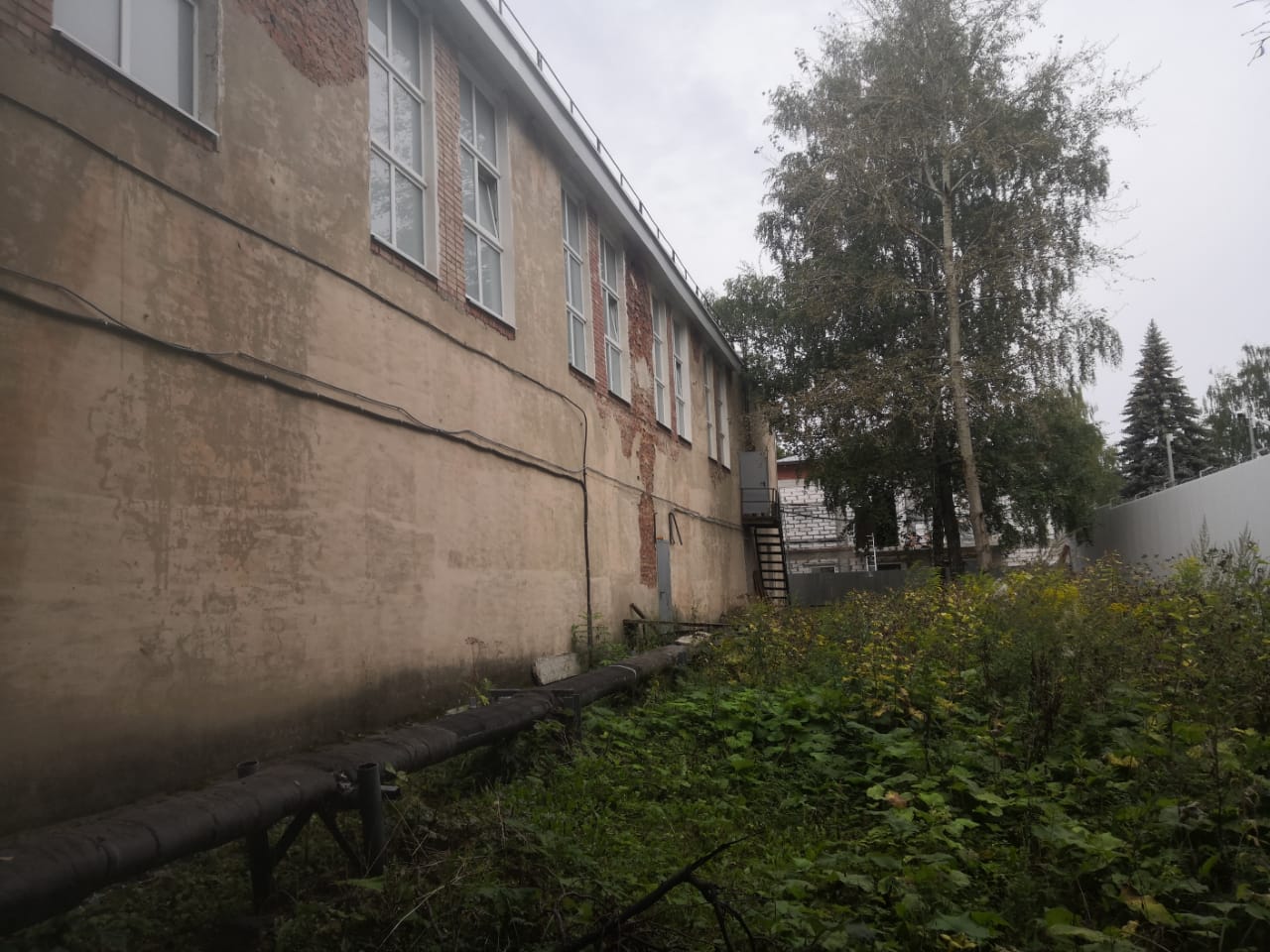 Существующее состояние (фото №2)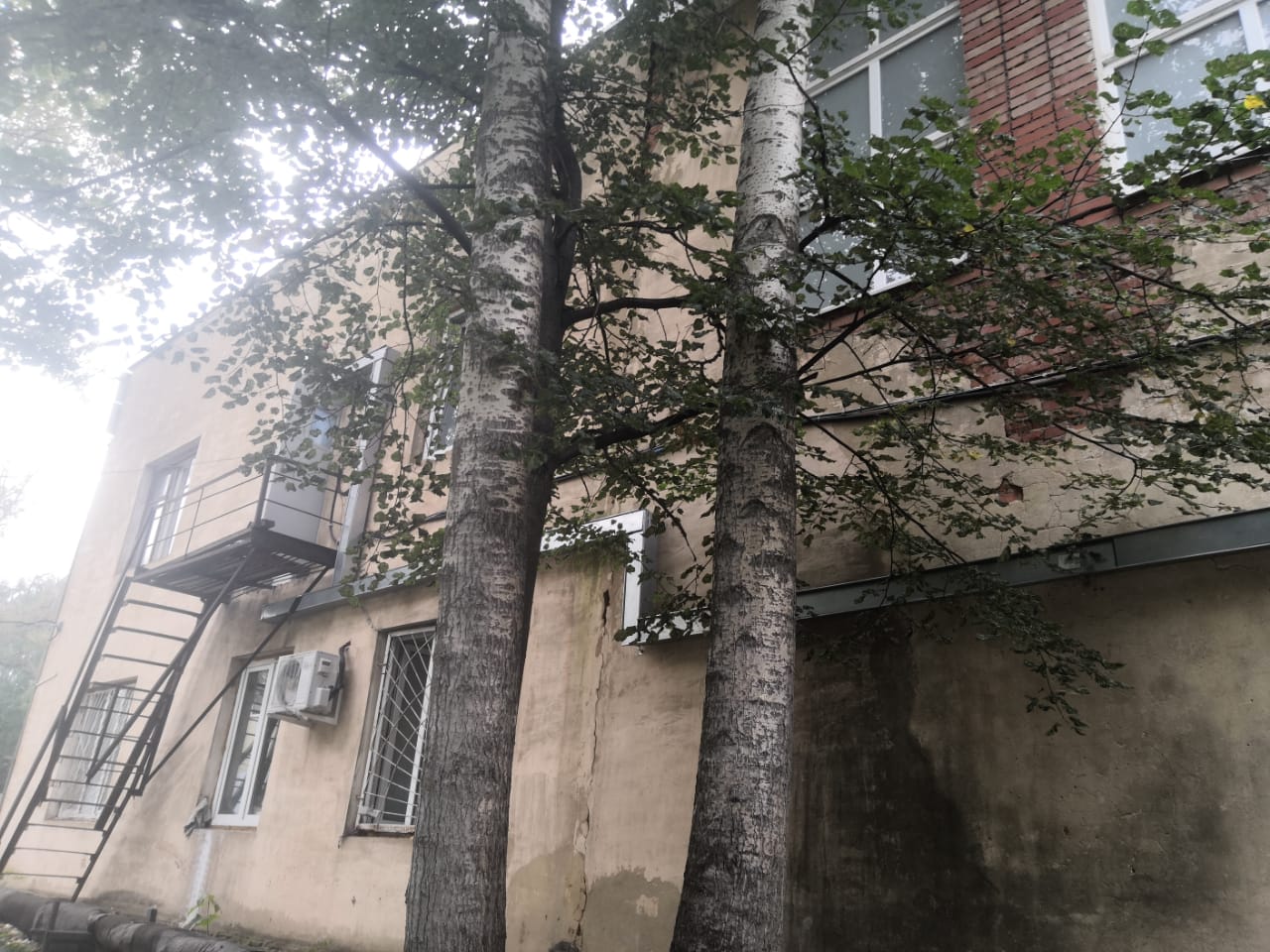 Существующее состояние (фото №3)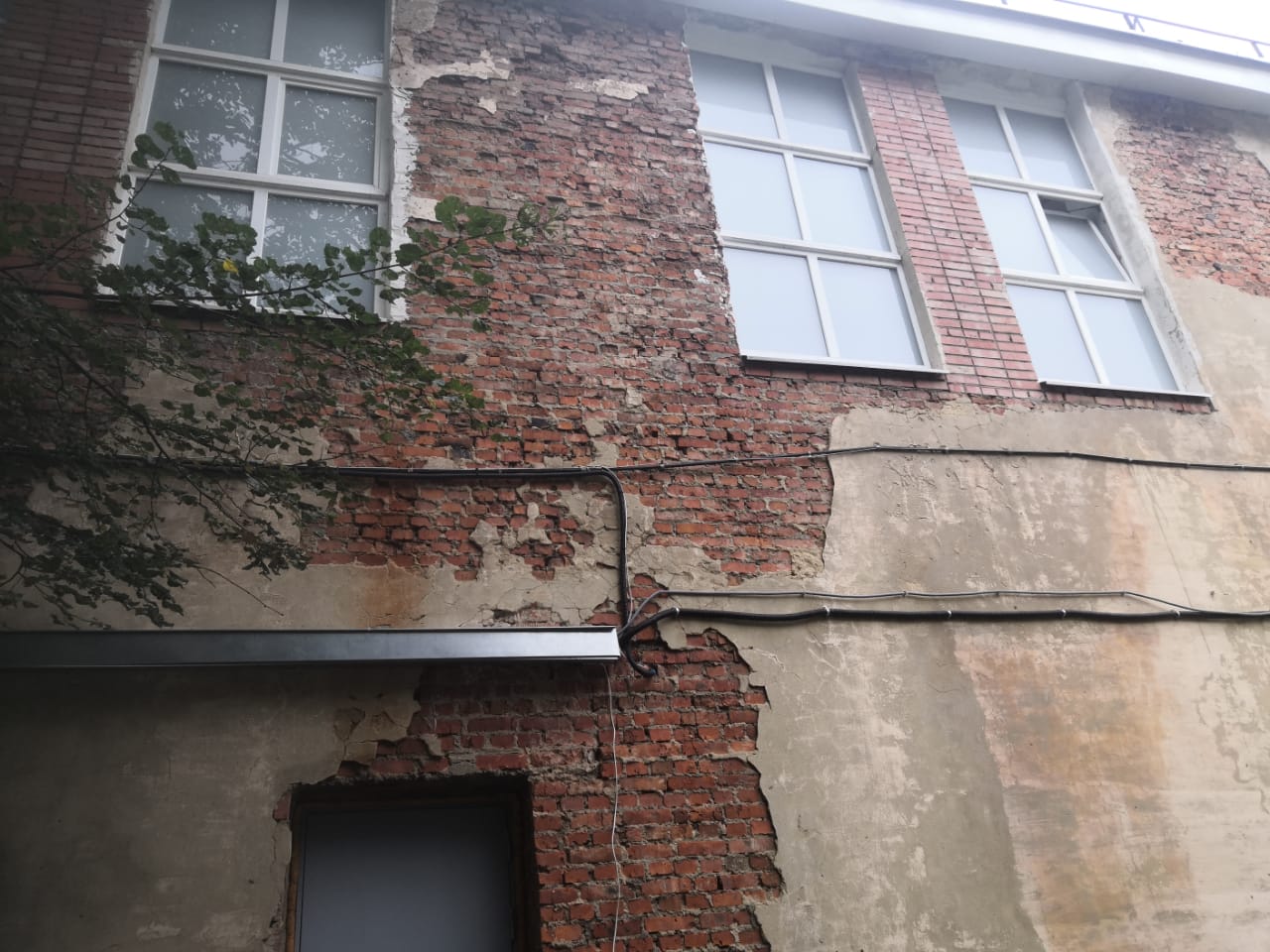 №п/пНаименование работЕд. изм.Кол-воДемонтажные и подготовительные и работыДемонтажные и подготовительные и работыДемонтажные и подготовительные и работыДемонтажные и подготовительные и работы1.1Демонтаж деревянного оконного блока 1,8х2,0 мшт11.2Демонтаж карниза из тонколистовой сталип.м501.3Демонтаж наружной пожарной металлической лестницышт21.4Отбивка штукатурного слоя с поверхности кирпичной стеным23201.5Очистка участка от мусорат11Монтаж фасадаМонтаж фасадаМонтаж фасадаМонтаж фасада2.1Установка оконного блока из ПВХ профиля 1,8х2,0 м, влючая установку подоконника и отделку внутреннего откосашт12.2Наружная облицовка поверхности стен, в том числе:2.2- монтаж утеплителя из минераловатных плит «Венти-Баттс» ROCKWOOL, толщиной 100 ммм2 (м3)400 (40)2.2дюбелями распорными типа IZMшт20502.2Монтаж Ветрозащиты  Фибраизол НГм24202.2Монтаж Кронштейна ККУ-150х80 с шайбой и паронитовой прокладкойшт6002.2Монтаж Горизонтальной направляющей КПГ-60х44х3000 Дюбелями MUNGO-STB 10х100 с бортиком , шурупом с пресс-шайбой НЕХ+Т40м3602.2монтаж профилированного настила МП-35Ам24302.3Монтаж отлива цоколяп.м542.4Облицовка оконных проемов в наружных стенах откосной планкой из оцинкованной стали с полимерным покрытием, в том числе2.4-монтаж оконного водоотлива шириной планки 350 мм из оцинкованной стали с полимерным покрытиемп.м352.4-монтаж откосной планки шириной 350 мм из оцинкованной стали с полимерным покрытиемп.м1512.5Облицовка дверных проемов в наружных стенах откосной планкой из оцинкованной стали с полимерным покрытием с установкой наличников из оцинкованной стали с полимерным покрытием, в том числеп.м202.6Монтаж наружной водосточной системы, в том числе:2.6- монтаж желобашт762.6- монтаж кронштейна для желобашт1082.6- монтаж коленашт162.6- монтаж трубы водосточной Д=150мм,3мшт202.6- монтаж муфтышт322.6- монтаж хомута для кронштейнашт1082.6- монтаж заглушки для желобашт42.6- монтаж соединителей желобашт502.6- монтаж воронок водосточных1 воронка8Монтаж пожарных лестницМонтаж пожарных лестницМонтаж пожарных лестницМонтаж пожарных лестниц3.1Устройство фундамента для опорных столбов пожарной лестницы, в том числе:3.1- копание ям вручную глубиной до 1,5 мм313.1- устройство подстилающего слоя из песка и щебням30,23.1- заливка установленных столбов бетоном В15м313.2Установка металлических столбов из профильной трубы 100х100х5 высотой до 4 м с погружением в бетонное основаниешт23.3Устройство металлоконструкций пожарных лестницт1,5223.4Очистка поверхности щеткамим2463.5Огрунтовка металлических поверхностей за один раз грунтовкой ГФ-0119м2463.6Окраска металлических поверхностей решеток, переплетов, труб эмалью ПФ-115 за два разам246Электрообогрев водосточной системыЭлектрообогрев водосточной системыЭлектрообогрев водосточной системыЭлектрообогрев водосточной системы4.1Монтаж кабеля нагревательного саморегулирующего GR 40-2CR с креплением накладными скобами, полосками с установкой ответвительных коробокм5404.2Монтаж силового кабеля типа ВВГнг в гофра-трубе ПНД черной тяжелой 20ммм5504.3Монтаж муфт соединительных эпоксидных типа S-19 для греющего кабеляшт224.4Устройство заделки концевой эпоксидной типа  Е-06 для греющего кабелякомпл224.5Монтаж пускорегулирующего аппараташт64.6Монтаж датчиков осадков для метеостанции РТМ2000шт14.7Монтаж датчиков температуры для метеостанции РТМ2000шт14.8Монтаж автоматов одно-, двух-, трехполюсный, устанавливаемый на конструкции на стене или колонне, на ток до 100 Ашт104.9Монтаж блока питания датчика осадков (БДПО)шт14.10Монтаж метеостанции РТМ2000шт14.11Монтаж щита ЩМП 650-500-220 IP54 У2 металлического ЩМП-3-0шт14.12Устройство ввода в здание в стальной трубе (количество проводов в линии 3)шт6